ภาคผนวก ขแบบฟอร์มต่าง ๆ ที่เกี่ยวข้อง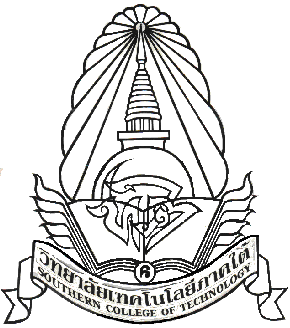 แบบเสนอเค้าโครงวิทยานิพนธ์/สารนิพนธ์ ฉบับย่อวิทยาลัยเทคโนโลยีภาคใต้ชื่อเรื่อง(ภาษาไทย)	………………..…………………………………………………………..(ภาษาอังกฤษ)      ………………..…………………………………………………………..ผู้ทำวิทยานิพนธ์/สารนิพนธ์ชื่อ-สกุล .............................................................รหัสนักศึกษา...............................นักศึกษาระดับบัณฑิตศึกษา หลักสูตร......................................................สาขา.....................................  วิทยาลัยเทคโนโลยีภาคใต้ความเป็นมาและความสำคัญของปัญหา (เขียนโดยสรุป)………………………………………………………………………………………………………………………………………………………………………………………………………………………………………………………………………………วัตถุประสงค์ของการวิจัย (ระบุให้ชัดเจนเป็นข้อ ๆ)………………………………………………………………………………………………………………………………………………………………………………………………………………………………………………………………ขอบเขตของการวิจัย………………………………………………………………………………………………………………………………………………………………………………………………………………………………………………………………………………ข้อตกลงเบื้องต้น ………………………………………………………………………………………………………………………………………………………………………………………………………………………………………………………………………………นิยามศัพท์เฉพาะ…………………………………………………………………………………………………………………………………………………………………………………………………………………………………………………………………………………………………………………………………………………………………………ประโยชน์ของการวิจัย …………………………………………………………………………………………………………………………………………………………………………………………………………………………………………………………………………………………………………………………………………………………………………หมายเหตุ	1. แบบเสนอเค้าโครงวิทยานิพนธ์/สารนิพนธ์ ฉบับย่อ ควรมีจำนวนหน้าไม่ต่ำกว่า 7 หน้า และไม่ควรเกิน 15 หน้า2. แบบเสนอเค้าโครงวิทยานิพนธ์/สารนิพนธ์ ฉบับย่อ ให้เย็บมุมซ้ายบนเพียงแห่งเดียว ไม่ต้องเข้าเล่มใส่ปก3. ส่งเค้าโครงวิทยานิพนธ์/สารนิพนธ์ ฉบับย่อ จำนวน 4 ชุด ที่บัณฑิตวิทยาลัยวิทยาลัยเทคโนโลยีภาคใต้แบบแจ้งผลการพิจารณาหัวข้อวิทยานิพนธ์/สารนิพนธ์เรียน	นาย  นาง  นางสาว …………………………………………………………………………...	นักศึกษาระดับบัณฑิตศึกษา สาขา............................................................ รุ่นปีการศึกษา...................	ตามที่ท่านขอเสนอชื่อเรื่องวิทยานิพนธ์ / สารนิพนธ์ ต่อคณะกรรมการบริหารหลักสูตร ดังนี้	ชื่อเรื่อง ......................................................................................................................................................................................................................................................................................................................ผลการพิจารณาของคณะกรรมการประจำหลักสูตร	1) ชื่อเรื่อง	  เห็นชอบ			  ไม่เห็นชอบเพราะ………………………………………………………………………………………………………..…………………………………………………………………………………………………………………	2) อาจารย์ที่ปรึกษาวิทยานิพนธ์/สารนิพนธ์ คือ	    2.1) ...............................................................................................................................	    2.2) ................................................................................................................................	    2.3) ................................................................................................................................(ลงชื่อ) ............................................................................         ( ............................................................... )        ประธานคณะกรรมการบริหารหลักสูตร           /   /  วิทยาลัยเทคโนโลยีภาคใต้แบบเสนอขออนุมัติสอบเค้าโครงวิทยานิพนธ์/สารนิพนธ์เรียน	คณะกรรมการบริหารหลักสูตร	ข้าพเจ้า  นาย  นาง  นางสาว ………………………………นักศึกษาระดับบัณฑิตศึกษาหลักสูตร...................................................... สาขา ………………………………… ปีการศึกษา.....................ขออนุมัติพิจารณาเค้าโครงวิทยานิพนธ์/สารนิพนธ์ เรื่อง .............................................................................................................................................................................................................................................................โดยมีอาจารย์ที่ปรึกษาวิทยานิพนธ์/สารนิพนธ์ ดังนี้ 	1) .........................................................................................................................	2) .........................................................................................................................	3) .........................................................................................................................	4) .........................................................................................................................	พร้อมกันนี้ได้ส่งเค้าโครงวิทยานิพนธ์/สารนิพนธ์ มาด้วยแล้ว จำนวน 4 ชุด		จึงเรียนมาเพื่อโปรดพิจารณา(ลงชื่อ) ........................................................................ นักศึกษา(...................................................................)           ................ / .................. / .............ได้รับความเห็นชอบจากอาจารย์ที่ปรึกษาวิทยานิพนธ์ / สารนิพนธ์	.......................................................................................................	(ลงชื่อ) ............................................................อาจารย์ที่ปรึกษา ........ / .................. / .............	........................................................................................................	(ลงชื่อ) ............................................................อาจารย์ที่ปรึกษา ........ / .................. / .............	........................................................................................................	(ลงชื่อ) ............................................................อาจารย์ที่ปรึกษา ........ / .................. / .............เรียน	คณะกรรมการบริหารหลักสูตร	เพื่อโปรดพิจารณาอนุมัติให้จัดประชุมพิจารณาเค้าโครงวิทยานิพนธ์/สารนิพนธ์ ของนักศึกษาในวันที่ ............ เดือน ............................................พ.ศ. .....................  เวลา..............................สถานที่..........................................................................................................................................คณะกรรมการพิจารณาเค้าโครงวิทยานิพนธ์/สารนิพนธ์  ประกอบด้วย	1. ...................................................................................................... ประธานกรรมการ	2.. .......................................................................................................กรรมการ	3. ........................................................................................................กรรมการ	4. ........................................................................................................กรรมการ	5. ........................................................................................................กรรมการ(ลงชื่อ) ............................................................................( ............................................................... )อาจารย์ผู้รับผิดชอบหลักสูตร........ / .................. / .............ผลการพิจารณา	  1. อนุมัติให้สอบในวัน เวลา ดังกล่าวได้	  2. ไม่อนุมัติ		เพราะ……………………………………………………………………………………….……………………………………………………………………………………………………… (ลงชื่อ) ............................................................................( ............................................................... )                                                                  ประธานกรรมการบริหารหลักสูตร	                                                                    .............. / .................. / .............วิทยาลัยเทคโนโลยีภาคใต้แบบแจ้งผลสอบเค้าโครงวิทยานิพนธ์/สารนิพนธ์เรียน	  นาย  นาง  นางสาว …………………………………...……..           ตามที่ท่านได้แจ้งความประสงค์ขออนุมัติจัดประชุมเพื่อพิจารณาสอบเค้าโครงวิทยานิพนธ์/สารนิพนธ์ ต่อคณะกรรมการบริหารหลักสูตร ในวันที่...............เดือน.................................พ.ศ.................... (ตามแบบ บศ.3) นั้น	บัดนี้บัณฑิตวิทยาลัยขอแจ้งผลการพิจารณาเค้าโครงวิทยานิพนธ์/สารนิพนธ์ ของท่านโดย “คณะกรรมการพิจารณาเค้าโครงวิทยานิพนธ์/สารนิพนธ์” เมื่อวันที่..........เดือน...................พ.ศ................ดังนี้	1) ชื่อเรื่อง	  เห็นชอบ			  ไม่เห็นชอบ	เพราะ…………………………………………………….………………………………………………………………………………………………………….	2) เค้าโครงวิทยานิพนธ์/สารนิพนธ์	  อนุมัติ			  ไม่อนุมัติ	เพราะ...................................................................................…………………………………………………………………………………………………………(ลงชื่อ) ............................................................................ประธานกรรมการ( ....................................................................... )........ / .................. / .............(ลงชื่อ) ............................................................................กรรมการ			( ............................................................... )........ / .................. / .............(ลงชื่อ) ............................................................................กรรมการ( ............................................................... ) ........ / .................. / .............วิทยาลัยเทคโนโลยีภาคใต้แบบเสนอขออนุมัติสอบวิทยานิพนธ์/สารนิพนธ์เรียน	คณะกรรมการบริหารหลักสูตร	ข้าพเจ้า  นาย  นาง  นางสาว ……………………………… นักศึกษาระดับบัณฑิตศึกษาหลักสูตร........................................................ สาขา ………………………………… ปีการศึกษา...................ขออนุมัติสอบวิทยานิพนธ์/สารนิพนธ์ เรื่อง ................................................................................................................................................................................................................................................................................	พร้อมกันนี้ได้ส่งเล่มวิทยานิพนธ์/สารนิพนธ์ ฉบับสมบูรณ์ มาด้วยแล้ว 	จำนวน  5  เล่มแบบรายงานผลการสอบวิทยานิพนธ์ (บศ.5)		จำนวน  1  ฉบับ	จึงเรียนมาเพื่อโปรดพิจารณา(ลงชื่อ) ........................................................................ นักศึกษา(.........................................................................)........ / .................. / .............ได้รับความเห็นชอบจากอาจารย์ที่ปรึกษาวิทยานิพนธ์/สารนิพนธ์1)	.......................................................................................................	(ลงชื่อ) ............................................................อาจารย์ที่ปรึกษา ........ / .................. / .............2)	........................................................................................................	(ลงชื่อ) ............................................................อาจารย์ที่ปรึกษา ........ / .................. / .............3)	........................................................................................................	(ลงชื่อ) ............................................................อาจารย์ที่ปรึกษา ........ / .................. / .............เรียน	คณะกรรมการบริหารหลักสูตร	เพื่อโปรดพิจารณาอนุมัติให้จัดสอบวิทยานิพนธ์/สารนิพนธ์ ของนักศึกษาผู้นี้ในวันที่ ............ เดือน.......................พ.ศ. ...............เวลา..............................สถานที่........................................................คณะกรรมการสอบวิทยานิพนธ์/สารนิพนธ์ ประกอบด้วย	1. ...................................................................................................... ประธานกรรมการ	2.. .......................................................................................................กรรมการ	3. ........................................................................................................กรรมการ	4. ........................................................................................................กรรมการ	5. ........................................................................................................กรรมการ(ลงชื่อ) ............................................................................( ............................................................... )อาจารย์ผู้รับผิดชอบหลักสูตร........ / .................. / .............ผลการพิจารณา	  1. อนุมัติให้สอบในวัน เวลา ดังกล่าวได้	  2. ไม่อนุมัติ	เพราะ………………………………………………………………………………………………………………………………………………………………………………………………………………………………………………………………………………………….(ลงชื่อ) ............................................................................( ............................................................... )			               ประธานกรรมการบริหารหลักสูตร	     ............. / .................. / .............วิทยาลัยเทคโนโลยีภาคใต้แบบรายงานผลการสอบวิทยานิพนธ์/สารนิพนธ์ชื่อ – สกุล  นาย  นาง  นางสาว …………………………………...เป็นนักศึกษาระดับบัณฑิตศึกษาหลักสูตร........................................................ สาขา ………………………………… ปีการศึกษา...................ข้อมูลนักศึกษา	1) จำนวนหน่วยกิตทั้งหมดที่สอบได้			1.1) หมวดวิชาพื้นฐาน			.......................  หน่วยกิต1.2) หมวดวิชาเอก			.......................  หน่วยกิต1.3) หมวดวิชาเลือก			.…………….  หน่วยกิต			1.4)  วิทยานิพนธ์/สารนิพนธ์		......................  หน่วยกิต					รวม			.…………….  หน่วยกิต		2) ผลการสอบ			2.1) ภาษาอังกฤษ		 ผ่าน		 ไม่ผ่าน			2.2) สอบประมวลความรู้	 ผ่าน		 ไม่ผ่าน		3) สอบปากเปล่าวิทยานิพนธ์/สารนิพนธ์  เมื่อวันที่.........เดือน....................พ.ศ..........		4) การประเมินผลการสอบและความเห็นของคณะกรรมการสอบวิทยานิพนธ์/สารนิพนธ์			 ผ่าน			 ไม่ผ่าน เพราะ………………………………………..............................................................................................................................................................................................................		5) การประเมินคุณภาพของวิทยานิพนธ์ / การค้นคว้าอิสระ (ระดับ)			 ผ่าน (Pass)	 ดี (Good)      ดีเยี่ยม (Excellent)    ไม่ผ่าน (Fail)(ลงชื่อ) ............................................................................ประธานกรรมการ( ....................................................................... )........ / .................. / .............(ลงชื่อ) ............................................................................กรรมการ			( ............................................................... )........ / .................. / .............(ลงชื่อ) ............................................................................กรรมการ( ............................................................... ) ........ / .................. / .............วิทยาลัยเทคโนโลยีภาคใต้แบบขอส่งวิทยานิพนธ์/สารนิพนธ์ เพื่อตรวจรูปเล่มเรียน	หัวหน้าบรรณารักษ์สิ่งที่ส่งมาด้วย	1. แบบ บศ.7					จำนวน 1 ฉบับ		2. วิทยานิพนธ์/สารนิพนธ์				จำนวน 1 ฉบับ		3. บทคัดย่อภาษาไทย				จำนวน 1 ฉบับ4. บทคัดย่อภาษาอังกฤษ				จำนวน 1 ฉบับ5. ปกนอก ปกใน และหน้าอนุมัติ (ภาษาไทย)		จำนวน 1 ฉบับ6. ปกนอก ปกใน และหน้าอนุมัติ (ภาษาอังกฤษ)	จำนวน 1 ฉบับ	ข้าพเจ้า   นาย  นาง  นางสาว  .....……………...….................นักศึกษาระดับบัณฑิตศึกษา  หลักสูตร............................................................ สาขา ………………………………… ปีการศึกษา...............ได้สอบปากเปล่าวิทยานิพนธ์/สารนิพนธ์ ผ่านแล้ว เมื่อวันที่...........เดือน........................ พ.ศ..................และได้แก้ไขปรับปรุงตามที่คณะกรรมการสอบวิทยานิพนธ์/สารนิพนธ์ได้ให้ข้อเสนอแนะไว้ เรียบร้อยแล้ว จึงขอส่งวิทยานิพนธ์/สารนิพนธ์ เพื่อตรวจรูปแบบก่อนเข้ารูปเล่มฉบับสมบูรณ์ต่อไปจึงเรียนมาเพื่อโปรดพิจารณาลงชื่อ.................................................นักศึกษา(....................................................................) ............ / .................. / .............คำรับรองอาจารย์ที่ปรึกษาวิทยานิพนธ์/สารนิพนธ์	ขอรับรองว่า นาย / นาง / นางสาว.....................................................................................................ได้แก้ไขปรับปรุงวิทยานิพนธ์/สารนิพนธ์ เป็นที่เรียบร้อยแล้ว เห็นควรอนุมัติส่งตรวจรูปแบบให้แล้วเสร็จภายใน 15 วันทำการ                                           ลงชื่อ ............................................................................อาจารย์ที่ปรึกษา(..................................................................)........ / .................. / .............วิทยาลัยเทคโนโลยีภาคใต้แบบรับรองให้นักศึกษาดำเนินการจัดทำวิทยานิพนธ์/สารนิพนธ์ ฉบับสมบูรณ์เรียน	 นาย  นาง  นางสาว ……….....................................................................................สิ่งที่ส่งมาด้วย	วิทยานิพนธ์/สารนิพนธ์ ฉบับสมบูรณ์ (ต้นฉบับ)	ตามที่   นาย  นาง  นางสาว  ………………............………………………………รหัสประจำตัวนักศึกษา........................................หลักสูตร.................................................................. สาขา…………………………………………… ปีการศึกษา.................................ได้ส่งวิทยานิพนธ์/สารนิพนธ์ มาตรวจรูปแบบนั้น	บัดนี้ นักศึกษาได้แก้ไขปรับปรุง ตามที่คณะกรรมการตรวจรูปแบบวิทยานิพนธ์/สารนิพนธ์ได้นำเสนอเรียบร้อยแล้ว จึงขอให้นักศึกษาไปดำเนินการจัดทำวิทยานิพนธ์/สารนิพนธ์ ฉบับสมบูรณ์ได้ตามต้นฉบับดังที่ได้แนบมาด้วยนี้จึงเรียนมาเพื่อให้นักศึกษาดำเนินการต่อไปลงชื่อ……………………………………………..       (....................................................................)บรรณารักษ์       ………../……….……/…………..วิทยาลัยเทคโนโลยีภาคใต้แบบเสนอวิทยานิพนธ์/สารนิพนธ์ ฉบับสมบูรณ์เรียน	คณะกรรมการบริหารหลักสูตรข้าพเจ้า   นาย  นาง  นางสาว ……………………………………รหัสประจำตัว....................หลักสูตร......................................................... สาขา …………………………… ปีการศึกษา...............ได้รับอนุมัติให้ลงทะเบียนเพื่อจัดทำวิทยานิพนธ์/สารนิพนธ์ ตั้งแต่ภาคการศึกษา ..................หัวข้อเรื่อง (ภาษาไทย)............................................................................................................................................................................................................................................................................................	(ภาษาอังกฤษ)............................................................................................................................................................................................................................................................................................. 	ได้เข้าสอบวิทยานิพนธ์ ตั้งแต่วันที่ ........ เดือน ..................... พ.ศ. ..............และได้ปรับปรุงเอกสารตามข้อเสนอแนะของคณะกรรมการสอบวิทยานิพนธ์/สารนิพนธ์ ตลอดจนการจัดรูปเล่มตามแบบฟอร์มและมาตรฐานของวิทยาลัย โดยได้เสนอบรรณารักษ์ลงนามแล้ว ตั้งแต่วันที่….. เดือน .................พ.ศ. …….บัดนี้ได้เข้าเล่ม เย็บปกตามมาตรฐานของวิทยาลัยแล้ว จึงขอจัดส่งวิทยานิพนธ์/สารนิพนธ์ ฉบับสมบูรณ์จำนวน 5 ชุด พร้อมแผ่นซีดี จำนวน 5 แผ่นมาเพื่อโปรดพิจารณาลงชื่อ ........................................................................ นักศึกษา(.......................................................................)……./………..……/………….การตรวจรับเอกสารถูกต้อง       ลงชื่อ ………………………………..       (………………………………………….)                       			                เจ้าหน้าที่บัณฑิตวิทยาลัย                                                                       ..……./……….…/…….…